การเกิดดับของจักรวาลในทางพุทธ มีปรากฏในพระไตรปิฎกเรื่องเด่นดูดวง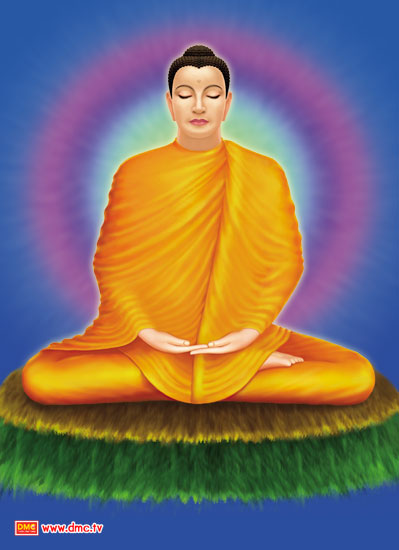 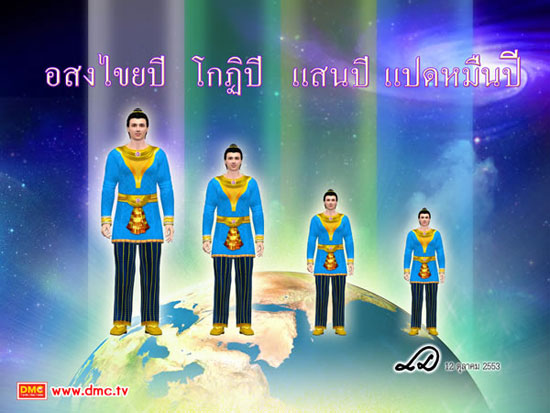 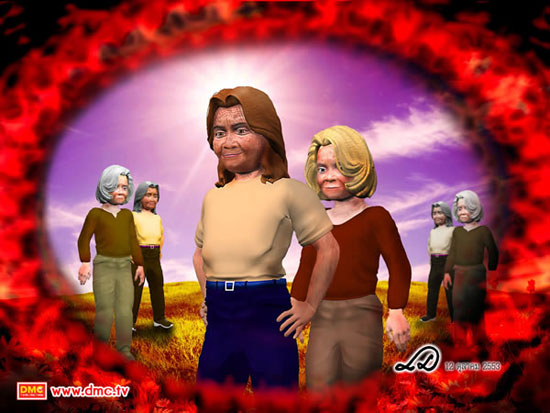 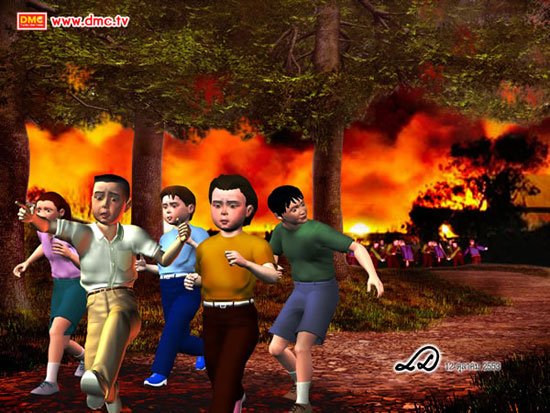 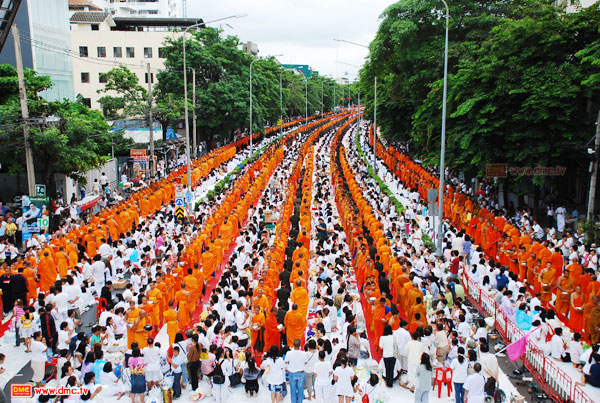 